Учебно-методическая разработка урока литературного чтения в 4 классе.Тема: Басни И.А.Крылова. Обобщение. Цель: формирование интеллигентного, воспитанного, грамотного читателя на основе произведений И.А. Крылова.Задачи:обобщить знания детей о баснях Крылова, расширить знания о Крылове;развивать устную речь учащихся, фантазию, творческое воображение, навык выразительного чтения и чтения по ролям;воспитывать нравственные качества, навык коллективной творческой деятельности, ответственное отношение к результатам своей деятельности, интерес к литературе.УУД: Личностные: интерес к содержанию доступных художественных произведений, к миру чувств человека, отраженных в художественном тексте.Познавательные: обобщать и классифицировать учебный материал; формулировать несложные выводы. Регулятивные: менять позиции слушателя,  читателя, зрителя в зависимости от учебной задачи.Коммуникативные: участвовать в выразительном чтении по ролям, в инсценировках; следить за действиями других участников в процессе коллективной творческой деятельности и по необходимости вносить в нее коррективы.Тип урока:  урок обобщения и систематизации знаний.I.   Мотивация и самоопределение к деятельности.     Учитель:  Настал новый день. Какой он сегодня? Какое настроение вызывает у вас такая погода? А знаете, что нужно сделать, чтобы улучшилось настроение, чтобы на душе было тепло и спокойно? Надо улыбнуться. Улыбнитесь друг другу. Глубоко вдохните и выдохните. Выдохните беспокойство, тревогу, обиду. Вдохните в себя свежесть осеннего дня, тепло солнечных лучей, чистоту рек, красоту окружающего мира. Думаю, мы подарим друг другу много приятных мгновений. Пусть этот урок принесет нам радость общения и наполнит наши сердца добрыми чувствами.          II.  Актуализация опорных знаний. Сообщение темы урока. Учитель:  Эпиграфом к нашему уроку будут слова:  «Смеясь, мы расстаёмся со своими недостатками».  Как вы понимаете эти слова? Учащиеся:  Смех сближает людей. Важно чтобы люди умели смеяться не только над другими, но и над собой, а это помогает себе и другим со смешной стороны взглянуть на мир, оценить свои поступки и забыть плохие привычки.Какой жанр литературы помогает нам увидеть свои недостатки, пороки  и, смеясь, с ними расстаться? (басня)Теперь вы можете точно сказать, о чем мы будем говорить на уроке? (басни)  Что такое басня? Кто пишет басни?  В чем сила басни?                        Сказка – ложь, подчас и басня - то ж.                        Но учат обе обернуться на себя,                        Исправить вовремя грешки,                        Чтоб стыдно не было перед людьми.                        А чтоб конкретно в этом убедиться,                        Не худо б нам к живым примерам обратиться.	Представьте себя в роли баснописца. О каких человеческих пороках вы бы сочинили басню?Если присмотреться, то какие-то недостатки мы откроем и в себе. Ведь людей без недостатков не бывает, и сейчас, как и в былые времена, ум соседствует с глупостью, трудолюбие – с ленью, скромность – с хвастовством, талант – с бездарностью. Я очень надеюсь, что нравоучения баснописцев помогут вам стать лучше. Родоначальником басенного искусства принято считать древнегреческого поэта-философа и мудреца Эзопа. Но мы с вами сегодня будем говорить о творчестве великого русского баснописца. Перед вами величавый, массивный, лукавый мудрец, с умным прищуром глаз, взирающих на жизнь.   (слайд)                                                                   Нави Волырк                                        «Люблю, где случай есть, пороки пощипать».                                        Что можете сказать об этом человеке?   Учащиеся:   Крылов писал басни для взрослых, но их интересно было читать и детям, потому что каждая басня написана как сказка. В ней живут и разговаривают разные звери. Поэт рассказывает так смешно, с таким лукавым весельем, что и детям есть чему поучиться, читая басню. Крылов учит людей узнавать самих себя, помогает обнаружить недостатки и подсказывает, как можно от них избавиться. Познакомиться с новой басней Крылова – значит стать умнее, узнать что-то новое и важное о себе и людях.Учитель:  В самом деле, Крылов, высмеивая человеческие пороки, вошёл в сердца и память многих поколений. Пока процветают хамство, невежество, лень, зазнайство, тупость, пока мы не искореним эти пороки, будут жить басни И.А.Крылова, будут глупцы и невежды бояться смеха, так как это самое страшное оружие».Можно ли сказать, что творчество И. А. Крылова переносит нас в Зазеркалье?И. А. Крылов писал басни, где в образе  животных скрываются люди со своими характерами и делами. В баснях всем есть уроки: и учёному, и неучёному, и военному, и купцу, и бедному, и богатому – все они тут видят себя как в зеркале. Басня, как ясное зеркало, отражает человеческие недостатки и несправедливые отношения между людьми.Сегодня ваша задача – показать, насколько хорошо вы изучили творчество И.А. Крылова. Вам предоставляется возможность вспомнить прочитанные басни Крылова, проявить смекалку и творческие способности  и ещё раз переосмыслить их значение и поучительность.         III.   Инсценирование басен И. А. Крылова.Басни не только читают, они нашли своё отражение и в искусстве. Сейчас мы посмотрим инсценировку басен Крылова в исполнении ребят       Плоха силёнка без ума,                                И плохо, если голова пуста.                                Смотрите басню, думайте,                                О чём она?Басня «Свинья под дубом»Докажите, что свинья действительно неблагодарна.Что означают выражения «поступить по-свински», «подложить свинью».Вглядитесь в эти лица,                           Узнайте в них себя,                            Когда совместно вы берётесь за дела.Басня «Квартет»	 «Какие слова из этой басни стали крылатыми? Их можно часто услышать. («Чтоб музыкантом быть…») Чего оказались лишены герои?» (умения)Что может хуже быть вранья? Само враньё и лесть впридачу, Но я напрасно время трачу. Про лесть есть басня у меня.Басня «Ворона и Лисица»И.А. Крылов даёт возможность понять, что глупым оказывается не тот, кто льстит, а тот, кто поддаётся лести и не умеет распознать льстеца. Верить льстецам нельзя, лесть очень привлекательна и приятна, но очень опаснаСмеяться не устали вы?                            Продолжим нашу встречу.Прошу навстречу героев басни «Стрекоза и Муравей»                            Мораль сей басни  какова?IV. Викторина. Чтение отрывков из басен, угадывание названий.                            Теперь от чтенья отдохнём                            И пищей ум другой займём.                            Посмотрим, кто знаток                             Крыловских басен, а посему                            Умён, начитан и прекрасен.Индивидуальная работа с карточками.  (в парах 4 человека)Басня-путаница.К кому-то принесли от Мастера Ларец.Отделкой чистотой Ларец в глаза кидался.На тысячу ладов тянул, переливался.Увидевши Слона, ну на него метаться,И лаять, и визжать, и рваться.Что это там за рожа?	Какие у неё ужимки и прыжки!Я удавилась бы с тоски,Когда бы на неё хоть чуть была похожа.Мартышка тут с досады и печалиО камень так хватила их, Что только брызги засверкали.Прощай, хозяйские горшки!Рассмотрите изображения и найдите 1 лишнее животное или 1 лишний предмет.(слайд)Назовите басню.I команда: осел, козел, медведь, мартышка, зеркало.II команда: лебедь, рак, щука, лиса.III команда: обезьяна, медведь, зеркало, очки.Внимание – «Чёрный ящик»!В нём находится предмет, который героиня одной из басен «с полдюжины себе достала»  (Очки, басня «Мартышка и Очки»)С помощью предмета, который находится в этом ящике, можно было увидеть, «что там за рожа». Что это за предмет?  (Зеркало, басня «Зеркало и Обезьяна»)Здесь то, за чем «голодная кума Лиса залезла в сад»            (Виноград, басня «Лисица и Виноград»)ОбъявленияКому из героев басен они могли принадлежать? Назовите, из каких басен эти герои.«Ищу пособие по правильному использованию очков. Пишите крупнее, я плохо вижу». (Мартышка, басня «Мартышка и Очки»).«Срочно сниму тёплую квартиру до весны!» (Стрекоза, басня «Стрекоза и Муравей»)«Похвалю любого, кто похвалит меня».  (Кукушка, Петух, басня «Кукушка и Петух»)«Потеряла сыр, пока пела.  Нашедшего просьба вернуть на ель»  (Ворона, басня «Ворона и Лисица».Проверка индивидуальной работы.     V.   Соотнесение морали из басен Крылова с русскими пословицами и поговорками.Народная мудрость басен Крылова оказалась так близка народным  сказкам, пословицам и поговоркам, что многие строки его басен обратились народными пословицами и поговорками и прочно вошли в нашу память.Подберите к басням Крылова, которые нам известны, пословицы и объясните, почему вы так считаете. 1.    Не пори, когда шить не умеешь. («Квартет»). 2.    Не рой яму другому, сам в нее попадешь.(«Чиж и Голубь») 3.    Где родился, там и сгодился.(«Щука и Кот»)4.      Не место красит человека, а человек место. (“Квартет”.) 5.       Собака лает – ветер относит. (“Слон и Моська”.) Когда нам хочется с насмешкой отозваться  о задорном и слабосильном забияке, наскакивающем на спокойного, добродушного силача, мы используем крылатое выражение:Человеку, берущемуся за дело, которого он не умеет делать, говорят…Человеку, который очень хорошо замечает недостатки у других, но не видит своих, мы говорим…  VI.  Подведение итога урока.— Ребята, вспомните, пожалуйста, какова была цель нашего урока?— Как вы считаете, была ли достигнута поставленная цель?Назовите 5 способов применения знаний, умений и навыков по этой теме в жизни. …………Вот видите, как важно…..Пусть всё, что мы сегодня услышали и увидели, оставит добрый след в ваших душах.Конечно, мы понимаем, что И.А.Крылов – великий мастер художественного слова. Он – мудр, благороден, справедлив в своих баснях, он «лечит» общество от болезней, не соглашаясь мириться с безнравственностью. Смеясь над чем-то, мы продлеваем себе жизнь, смеясь над собой, мы очищаем наши сердца от всего, что мешает нам жить честно, открыто, радостно. Пусть И.А.Крылов станет вашим любимым писателем на многие годы.Читайте басни Ивана Андреевича, становитесь мудрее!Забавой он людей исправил,
Сметая с них пороков пыль;
Он баснями себя прославил,
И слава эта — наша быль.И вечен Крылов, пока живы жадность и зависть, трусость и лесть, воровство и казнокрадство, коварство и неблагодарность.     VII. Рефлексия.У каждого ребёнка на парте маленькое «сердечко» из цветной бумаги. Напишите на «сердечке» одно слово, чему научили вас басни И.А.Крылова. (Дети прикрепляют «сердечки» к портрету баснописца на доске)Сегодня на уроке я: Научился Было интересно Было трудно Мне показалось важным… Я понял, что…  VIII.  Оценка деятельности детей.Учитель:  Активно работали, были необыкновенными актёрами … Красиво и правильно выражали свою мысль … Внимательно слушали одноклассников … Благодарю за урок.        Всем большое спасибо. Урок окончен. До свидания.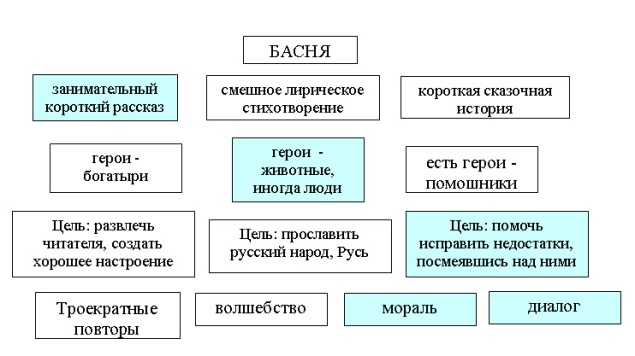 В начале нового тысячелетия прогресс, достигнутый человечеством в разных областях, не стал основой для взаимопонимания и сближения людей. Имеют место факты насилия, дискриминации, нетерпимости и неуважения к человеку другой нации, веры, культуры, иной точки зрения, которые трансформируются в национальные и религиозные войны, межличностное противостояние. В связи с этим, по инициативе ЮНЕСКО 1995 год ООН провозгласила годом толерантности, а 16 ноября каждого года - Международным днем толерантности. Проблема толерантности в современном мире является темой дискуссий общественно-политических, религиозных, научных сообществ в нашей стране и за рубежом.Что же такое толерантность? Толерантность [лат. tolerantia - терпение] – терпимость, снисходительность к кому или чему-либо Словарь иностранных языков трактует ее как терпение к чужим мнениям и верованиям. На сегодняшний день толерантность рассматривается в контексте таких понятий как признание, принятие, понимание. Толерантность являет собой новую основу педагогического общения учителя и ученика, сущность которого сводится к таким принципам обучения, которые создают оптимальные условия для формирования у обучающихся культуры достоинства, самовыражения личности, исключают фактор боязни неправильного ответа. Толерантность в новом тысячелетии - способ выживания человечества, условие гармоничных отношений в обществе. Отсутствие духовного развития приводит к нравственному опустошению. Исчезают слова: добро – все положительное, хорошее, полезное, покаяние – признавать свою ошибку, как отречение от зла; милосердие - как милость в сердце, готовность помочь кому-нибудь, или простить кого-нибудь из сострадания; благодать - как добрые дела и любовь к близким. Люди все больше стали нетерпимы друг к другу, жестче, жестокосерднее, стали меньше доверять друг другу. На сегодняшний день возникает необходимость воспитания культуры толерантности с самых первых дней обучения. Именно поэтому появилась необходимость разработать ряд классных часов, посвященных этой теме. Один из них предлагаю вашему вниманию.Классный час: “Что значит быть толерантным?” (4 класс)Цель: формирование уважительного отношения к другим людям, признание различий и индивидуальности каждого.Задачи: Ввести и закрепить определение термина “толерантность”, углубить понимание его значения.Развивать критическое мышление, навыки групповой работы, умение вести диалог и аргументировать свою позицию, находить решения обсуждаемых проблем, дать учащимся возможность оценить степень своей толерантности; Воспитывать чувства доброты и милосердия, отзывчивости и сострадания к человеку.Форма проведения: групповая работа с дальнейшим общим обсуждением вопросов В основу построения данного мероприятия положен метод эмоционального погружения, наилучшим образом способствующий достижению задач мероприятия.Ход мероприятия(звучат песни о дружбе)Учитель: Добрый день, уважаемые гости! Добрый день, дорогие ребята!Сегодня мы собрались с вами, чтобы поговорить об очень серьёзной и актуальной теме. (слайд 1)Игра “Приветствие”Дети встают в круг, приветствуют друг друга как жители разных народов мира- сложить руки на груди (как в “молитве”) и поклониться - Япония;- потереться носами – Новая Зеландия;- пожать друг другу руки, стоя близко друг к другу – Германия;- показать язык – Тибет;- крепко обняться – Россия;- помахать рукой нашим гостям.Учитель: Ребята, для чего люди приветствуют друг друга?(Дети рассаживаются в группы.)Учитель: Все люди на свете разные, Непохожие, своеобразные, И чтобы ты их смог понять Нужно в себе уважение к людям воспитать.(Слайды 1-29)(слайд 30)Учитель: Теперь, когда мы научились Летать по воздуху, как птицы, Плавать под водой, как рыбы, Нам не хватает только одного: Научиться жить на земле, как люди... Учитель: Какими душевными качествами должны обладать люди, живущие на планете Земля, чтобы исчезли войны, ссоры, чтобы люди не страдали и перестали ненавидеть друг друга. (На глобус - модель (по экватору) прикрепляются силуэты человечков, на которых написали качества характера): ДобрыйУмныйСмелыйСильный УлыбчивыйПреданныйЧестный... жить в мире и согласии Учитель: Всеми этими качествами может обладать только толерантная личность, и тогда на Земле исчезнут войны, ссоры. Люди не будут страдать и ненавидеть друг друга. Все равно, какой ты национальности, какого цвета кожи. На нашей планете живут разные люди, но все они должны уважать друг друга.Как вы думаете, как давно появилось понятие толерантная личность ? (слайд )Учитель: На рубеже XVIII-XIX веков во Франции жил некто Талейран Перигор. Он отличается тем, что при разных правительствах оставался неизменно министром иностранных дел.Это был человек талантливый во многих областях, но, более всего, - в умении учитывать настроения окружающих, уважительно к ним относиться и при этом сохранять свои собственные принципы, стремиться к тому, чтобы управлять ситуацией, а не слепо подчинятся обстоятельствам. С именем этого человека и связанно понятие "толерантность".(слайд )16 ноября является Международным днем толерантности. Без формирования толерантности движение к цивилизованному обществу невозможно. (слайд )Ученик: Агрессия – удел бессильных, Дорога мимо, в никуда, Терпимость ведь не всем под силу, Там мощь характера нужна. Ты улыбнись с утра старушке,  Что в транспорте на всех кричит,  Ее проблемы – лишь игрушки, Когда ты созидаешь мир. Прими внутри чужое мненье, Свободен каждый выбирать Иди своей дорогой твердо День толерантности справлять.В начале нового тысячелетия прогресс, достигнутый человечеством в разных областях, не стал основой для взаимопонимания и сближения людей. Имеют место факты насилия, дискриминации, нетерпимости и неуважения к человеку другой нации, веры, культуры, иной точки зрения, которые трансформируются в национальные и религиозные войны, межличностное противостояние. В связи с этим, по инициативе ЮНЕСКО 1995 год ООН провозгласила годом толерантности, а 16 ноября каждого года - Международным днем толерантности. Проблема толерантности в современном мире является темой дискуссий общественно-политических, религиозных, научных сообществ в нашей стране и за рубежом.Что же такое толерантность? Толерантность [лат. tolerantia - терпение] – терпимость, снисходительность к кому или чему-либо Словарь иностранных языков трактует ее как терпение к чужим мнениям и верованиям. На сегодняшний день толерантность рассматривается в контексте таких понятий как признание, принятие, понимание. Толерантность являет собой новую основу педагогического общения учителя и ученика, сущность которого сводится к таким принципам обучения, которые создают оптимальные условия для формирования у обучающихся культуры достоинства, самовыражения личности, исключают фактор боязни неправильного ответа. Толерантность в новом тысячелетии - способ выживания человечества, условие гармоничных отношений в обществе. Отсутствие духовного развития приводит к нравственному опустошению. Исчезают слова: добро – все положительное, хорошее, полезное, покаяние – признавать свою ошибку, как отречение от зла; милосердие - как милость в сердце, готовность помочь кому-нибудь, или простить кого-нибудь из сострадания; благодать - как добрые дела и любовь к близким. Люди все больше стали нетерпимы друг к другу, жестче, жестокосерднее, стали меньше доверять друг другу. На сегодняшний день возникает необходимость воспитания культуры толерантности с самых первых дней обучения. Именно поэтому появилась необходимость разработать ряд классных часов, посвященных этой теме. Один из них предлагаю вашему вниманию.Классный час: “Что значит быть толерантным?” (4 класс)Цель: формирование уважительного отношения к другим людям, признание различий и индивидуальности каждого.Задачи: Ввести и закрепить определение термина “толерантность”, углубить понимание его значения.Развивать критическое мышление, навыки групповой работы, умение вести диалог и аргументировать свою позицию, находить решения обсуждаемых проблем, дать учащимся возможность оценить степень своей толерантности; Воспитывать чувства доброты и милосердия, отзывчивости и сострадания к человеку.Форма проведения: групповая работа с дальнейшим общим обсуждением вопросов В основу построения данного мероприятия положен метод эмоционального погружения, наилучшим образом способствующий достижению задач мероприятия.Ход мероприятия(звучат песни о дружбе)Учитель: Добрый день, уважаемые гости! Добрый день, дорогие ребята!Сегодня мы собрались с вами, чтобы поговорить об очень серьёзной и актуальной теме. (слайд 1)Игра “Приветствие”Дети встают в круг, приветствуют друг друга как жители разных народов мира- сложить руки на груди (как в “молитве”) и поклониться - Япония;- потереться носами – Новая Зеландия;- пожать друг другу руки, стоя близко друг к другу – Германия;- показать язык – Тибет;- крепко обняться – Россия;- помахать рукой нашим гостям.Учитель: Ребята, для чего люди приветствуют друг друга?(Дети рассаживаются в группы.)Учитель: Все люди на свете разные, Непохожие, своеобразные, И чтобы ты их смог понять Нужно в себе уважение к людям воспитать.(Слайды 1-29)(слайд 30)Учитель: Теперь, когда мы научились Летать по воздуху, как птицы, Плавать под водой, как рыбы, Нам не хватает только одного: Научиться жить на земле, как люди... Учитель: Какими душевными качествами должны обладать люди, живущие на планете Земля, чтобы исчезли войны, ссоры, чтобы люди не страдали и перестали ненавидеть друг друга. (На глобус - модель (по экватору) прикрепляются силуэты человечков, на которых написали качества характера): ДобрыйУмныйСмелыйСильный УлыбчивыйПреданныйЧестный... жить в мире и согласии Учитель: Всеми этими качествами может обладать только толерантная личность, и тогда на Земле исчезнут войны, ссоры. Люди не будут страдать и ненавидеть друг друга. Все равно, какой ты национальности, какого цвета кожи. На нашей планете живут разные люди, но все они должны уважать друг друга.Как вы думаете, как давно появилось понятие толерантная личность ? (слайд )Учитель: На рубеже XVIII-XIX веков во Франции жил некто Талейран Перигор. Он отличается тем, что при разных правительствах оставался неизменно министром иностранных дел.Это был человек талантливый во многих областях, но, более всего, - в умении учитывать настроения окружающих, уважительно к ним относиться и при этом сохранять свои собственные принципы, стремиться к тому, чтобы управлять ситуацией, а не слепо подчинятся обстоятельствам. С именем этого человека и связанно понятие "толерантность".(слайд )16 ноября является Международным днем толерантности. Без формирования толерантности движение к цивилизованному обществу невозможно. (слайд )Ученик: Агрессия – удел бессильных, Дорога мимо, в никуда, Терпимость ведь не всем под силу, Там мощь характера нужна. Ты улыбнись с утра старушке,  Что в транспорте на всех кричит,  Ее проблемы – лишь игрушки, Когда ты созидаешь мир. Прими внутри чужое мненье, Свободен каждый выбирать Иди своей дорогой твердо День толерантности справлять.Учитель: Так что же такое ТОЛЕРАНТНОСТЬ? Рассказ ученика (слайд)Учитель: Определение слова толерантность на разных языках земного шара звучит по-разному: (Список определений лежат на столах, на белых листах) (слайд) в испанском языке оно означает способность признавать отличные от своих собственных идеи или мнения; во французском – отношение, при котором допускается, что другие могут думать или действовать иначе, нежели ты сам; в английском – готовность быть терпимым, снисходительным;в китайском – позволять, принимать, быть по отношению к другим великодушным;в арабском – прощение, снисходительность, мягкость, милосердие, сострадание, благосклонность, терпение, расположенность к другим;в русском – способность терпеть что-то или кого-то (быть выдержанным, выносливым, стойким, уметь мириться с существованием чего-либо, кого-либо).Учитель: Вопросы к учащимся: Какое из определений вы считаете вам наиболее важным? Почему на ваш взгляд, в разных странах определения различны? А что же объединяет эти определения? (слайд)На флаге и гербе Южной Кореи имеется символический знак - МОНАДА, в которой воплощена древняя восточная теория о двух силах: "Инь" темной и "Ян" светлой. В человеке также уживаются добро и зло, правда и ложь и т.д."Акцент на лучшее"Обратимся к образу монады.Темное пятно - на светлом фоне и светлое - на темном фоне.Как не бывает в жизни идеального человека, так и в самом отъявленном преступнике имеются ростки позитивного.Упражнение "Камушек в ботинке"Прошу ребенка найти в себе то, что мешает ему жить в мире с самим собой и с окружающими людьми (поиск темного пятна).Упражнение "Жемчужина в раковине"Предлагаю отыскать в себе то, что является наивысшим достоинством (поиск светлого пятна).Как мы видим у всех людей есть свои достоинства как "Жемчужина в раковине" и недостатки как "Камушек в ботинке", и все мы желаем толерантного отношения к себе.Учитель:Работа в группах. Сейчас я предлагаю собрать на доске цветок толерантности. На лепестках написаны формы проявления толерантности, вы должны договориться и выбрать, какие лепестки будут у цветка толерантности, а какие нет: уважение мнения и прав других доброжелательность желание что-либо делать вместе (сотрудничество) уважение человеческого достоинства чуткость, милосердие сострадание, прощение, принятие другого таким, каким он есть, жестокость, неуважение, эгоизм, нетерпимость, пренебрежения, (слайд)зависть, унижение, равнодушие, агрессивность, лживость, предательство Учитель: Предлагаю вам посмотреть сценку по рассказу В.Осеевой “Кто всех глупее” и определить к какому лепестку цветка она подходит.ав. Валентина Осеева “Кто всех глупее” Жили-были в одном доме мальчик Ваня, девочка Таня, пёс Барбос, утка Устинья и цыплёнок Боська. Вот однажды вышли они все во двор и уселись на скамейку: мальчик Ваня, девочка Таня, пёс Барбос, утка Устинья и цыплёнок Боська. Посмотрел Ваня направо, посмотрел налево, задрал голову кверху. Скучно! Взял да и дёрнул за косичку Таню. Рассердилась Таня, хотела дать Ване сдачи, да видит - мальчик большой и сильный. Ударила она ногой Барбоса. Завизжал Барбос, обиделся, оскалил зубы. Хотел укусить её, да Таня - хозяйка, трогать её нельзя. Цапнул Барбос утку Устинью за хвост. Всполошилась утка, пригладила свои перышки. Хотела цыплёнка Боську клювом ударить, да раздумала. Вот и спрашивает её Барбос: - Что же ты, утка Устинья, Боську не бьёшь? Он слабее тебя. - Я не такая глупая, как ты, - отвечает Барбосу утка. - Есть глупее меня, - говорит пёс и на Таню показывает. Услыхала Таня. - И глупее меня есть, - говорит она и на Ваню смотрит. Оглянулся Ваня, а сзади него никого нет. - Чему учит рассказ?- К какому лепестку цветка это проявление толерантности? Учитель: Мы видим, что есть два пути развития личности – толерантный и интолерантный. (слайд)Интолерантный путь характеризуется представлением человека о собственной исключительности, низким уровнем воспитанности, категоричностью, эгоизмом, непониманием, выражением пренебрежения, равнодушием. Толерантный путь – это путь человека, хорошо знающего себя, комфортно чувствующего себя в окружающей среде, понимающего других людей и готового всегда прийти на помощь.- Сделав добро, человек сам становится лучше, чище, светлее. Если мы будем внимательны к любому человеку, будь то случайный попутчик, бродяга или друг, - это и будет проявление толерантности.Послушаем отрывок из исследовательской работы и попробуем определить, о каких качествах толерантности идет речь ( рассказ о бездомных животных и помощи им) (слайд)Отдохнем, станцуем танец “Вместе весело шагать” повторяем слова и движения:Чуки на пшедо - руки вперед, цун-цуна- показываем ладонями вправо, влево, оп-повернуться- идем по кругу с песней “Вместе весело шагать” (1 куплет)Чуки на пшедо - руки вперед, локти на тыбо-локти на пояс, цун-цуна- показываем ладонями вправо, влево, оп-повернуться- идем по кругу с песней “Вместе весело шагать” (1 куплет)Чуки на пшедо - руки вперед, локти на тыбо-локти на пояс, коленки окечь- соединить коленки, цун-цуна- показываем ладонями вправо, влево, оп-повернуться- идем по кругу с песней “Вместе весело шагать” (1 куплет),Чуки на пшедо - руки вперед, локти на тыбо-локти на пояс, коленки окечь- соединить коленки, ножки окочешки- соединить носки ног, цун-цуна- показываем ладонями вправо, влево, оп-повернуться- идем по кругу с песней “Вместе весело шагать” (1 куплет),Чуки на пшедо - руки вперед, локти на тыбо-локти на пояс, коленки окечь- соединить коленки, ножки окочешки- соединить носки ног, перст на пшедо- живот вперед, цун-цуна- показываем ладонями вправо, влево, оп-повернуться- идем по кругу с песней “Вместе весело шагать” (1 куплет),Учитель: Все мы смешно выглядим, а вам удобно было бы так передвигаться всю жизнь, да с насмешками за спиной? Есть люди на земле, которые вынуждены это испытывать.Как необходимо к ним относится? К какому лепестку цветка подходит это проявление толерантности?Термин "толерантность" объясняется, как терпимость, стремление и способность к установлению и поддержанию общения с людьми. Этому придерживался и Талейран Перигор. Он умело вел переговоры, применяя определенные правила общения. Еще Антуан де Сент Экзюпери говорил: “Единственная настоящая роскошь – это роскошь человеческого общения” (слайд)Давайте попробуем составить правили толерантного общения (работа в группах) и напишем эти правила эти правила на листах.Правила толерантного общения: (слайд)1. Уважай собеседника.2. Старайся понять то, о чем говорят другие.3. Отстаивай свое мнение тактично.4. Ищи лучшие аргументы.5. Будь справедливым, готовым признать правоту другого.6. Стремись учитывать интересы других.Соблюдая эти правила вы будете приятным собеседником, хорошим другом, и всегда в отличном настроении как у наших девочек в их зажигательном танце “Оранжевое солнце” 2 К какому лепестку цветка подходит это проявление толерантности?Учитель: Сегодня на классном часе мы пытались ответить на вопрос: “Что значит быть толерантным?”, подведем итог с помощью японской поэзии – составим синквейн” (слайд)1. слово2. 2 прилагательных3. 3 глагола4 .определение понятия из 4 слов Каждая группа зачитывает синквейнУчитель: Что значит быть толерантным? Значит быть каким? Ученик: Не стой в стороне равнодушно,  Когда у кого-то беда.  Рвануться на выручку нужно  В любую минуту, всегда.  И если кому-то поможет  Твоя доброта и дружба твоя,  Ты счастлив, что день не напрасно был прожит  На свете живешь ты не зря!Учитель: В первую очередь толерантность проявляется дома и в школе. Все знают, что нужно жить дружно, но иногда трудно сдержаться, когда мы видим недостатки других. В школе, как и везде, все разные: есть маленькие, большие, худые, полные, в очках и без очков, разных национальностей. Почему мы иногда подсмеиваемся друг над другом? Все люди имеют право достойно жить на планете и не страдать от презрения и оскорблений. И каждый из нас неповторим и значим. О том же говорит и Библия: "Относись к другому как к самому себе, люби ближнего своего как самого себя". Ведь все люди, независимо от расы, национальности, культуры, обычаев, положения, возраста, пола, – все одинаковы. Делать добро другим – не обязанность. Это радость, и эта радость улучшает здоровье и увеличивает счастье.- Пусть эти слова станут для вас жизненным девизом: (читаем хором с экрана)Мы разные – в этом наше богатство, (слайд)Мы вместе – в этом наша сила!- Встаньте в круг, возьмитесь за руки. Давайте вместе споём песню “Друзей” Большое всем спасибо за работу!Приложение.Литература1. Абдулкаримов Г. Г. Этнические стереотипы школьников: проблема формирования толерантного сознания. – Образование в современной школе. – 2002. – № 4. 2. Википедия – свободная энциклопедия [Электронный ресурс] – Электрон. дан. – М., . - Режим доступа: http://ru.wikipedia.org/wiki/Толерантность, свободный. – Загл. с экрана.3. Герасимова В. А. Классный час играючи. - М.: ТЦ “Сфера”. - 2003. Удошникова Н. “Не воздавать злом на зло”:  важная человеческая добродетель. – Граждановедение. – 2002. – № 44. 4. Кленова Н.В. Что нужно знать о толерантности. – Образование в современной школе. – 2003. – № 7. 5. Максимова М. Игры во взаимопонимание и терпимость: смогут ли они оградить наших детей от влияния экстремистов. – Директор школы. – 2002. – № 8. 6. Морозова Л. П. Классные часы. 5 класс. – Волгоград: ИТД “Корифей”. - 2008.7. Пастухова Е. Право быть непохожим на других: заметки о воспитании культуры межнационального взаимопонимания и терпимости. – Директор школы. – 2003. – № 5. 8. Сайт “Толерантность: декларация принципов” [Электронный ресурс] – Электрон. дан. – М., 2003. - Режим доступа: http://www.tolerance.ru/, свободный. – Загл. с экрана.9. Северина О. А., Дронова Т. А. Спутник классного руководителя: воспитание у школьников толерантности. - М.: “Глобус”. - 2007.10. Соколова Э. Образование – путь к культуре мира и толерантности. – Народное образование. – 2002. – № 2. 11. Толерантность / Общ. ред. М. П. Мчедлова. - М.: Республика. - 2004. 12. Универсальная Энциклопедия "Кругосвет" [Электронный ресурс] – Электрон. дан. – М., 2001. - Режим доступа: http://www.krugosvet.ru/enc/gumanitarnye_nauki/filosofiya/TOLERANTNOST.html свободный. – Загл.Учитель: Так что же такое ТОЛЕРАНТНОСТЬ? Рассказ ученика (слайд)Учитель: Определение слова толерантность на разных языках земного шара звучит по-разному: (Список определений лежат на столах, на белых листах) (слайд) в испанском языке оно означает способность признавать отличные от своих собственных идеи или мнения; во французском – отношение, при котором допускается, что другие могут думать или действовать иначе, нежели ты сам; в английском – готовность быть терпимым, снисходительным;в китайском – позволять, принимать, быть по отношению к другим великодушным;в арабском – прощение, снисходительность, мягкость, милосердие, сострадание, благосклонность, терпение, расположенность к другим;в русском – способность терпеть что-то или кого-то (быть выдержанным, выносливым, стойким, уметь мириться с существованием чего-либо, кого-либо).Учитель: Вопросы к учащимся: Какое из определений вы считаете вам наиболее важным? Почему на ваш взгляд, в разных странах определения различны? А что же объединяет эти определения? (слайд)На флаге и гербе Южной Кореи имеется символический знак - МОНАДА, в которой воплощена древняя восточная теория о двух силах: "Инь" темной и "Ян" светлой. В человеке также уживаются добро и зло, правда и ложь и т.д."Акцент на лучшее"Обратимся к образу монады.Темное пятно - на светлом фоне и светлое - на темном фоне.Как не бывает в жизни идеального человека, так и в самом отъявленном преступнике имеются ростки позитивного.Упражнение "Камушек в ботинке"Прошу ребенка найти в себе то, что мешает ему жить в мире с самим собой и с окружающими людьми (поиск темного пятна).Упражнение "Жемчужина в раковине"Предлагаю отыскать в себе то, что является наивысшим достоинством (поиск светлого пятна).Как мы видим у всех людей есть свои достоинства как "Жемчужина в раковине" и недостатки как "Камушек в ботинке", и все мы желаем толерантного отношения к себе.Учитель:Работа в группах. Сейчас я предлагаю собрать на доске цветок толерантности. На лепестках написаны формы проявления толерантности, вы должны договориться и выбрать, какие лепестки будут у цветка толерантности, а какие нет: уважение мнения и прав других доброжелательность желание что-либо делать вместе (сотрудничество) уважение человеческого достоинства чуткость, милосердие сострадание, прощение, принятие другого таким, каким он есть, жестокость, неуважение, эгоизм, нетерпимость, пренебрежения, (слайд)зависть, унижение, равнодушие, агрессивность, лживость, предательство Учитель: Предлагаю вам посмотреть сценку по рассказу В.Осеевой “Кто всех глупее” и определить к какому лепестку цветка она подходит.ав. Валентина Осеева “Кто всех глупее” Жили-были в одном доме мальчик Ваня, девочка Таня, пёс Барбос, утка Устинья и цыплёнок Боська. Вот однажды вышли они все во двор и уселись на скамейку: мальчик Ваня, девочка Таня, пёс Барбос, утка Устинья и цыплёнок Боська. Посмотрел Ваня направо, посмотрел налево, задрал голову кверху. Скучно! Взял да и дёрнул за косичку Таню. Рассердилась Таня, хотела дать Ване сдачи, да видит - мальчик большой и сильный. Ударила она ногой Барбоса. Завизжал Барбос, обиделся, оскалил зубы. Хотел укусить её, да Таня - хозяйка, трогать её нельзя. Цапнул Барбос утку Устинью за хвост. Всполошилась утка, пригладила свои перышки. Хотела цыплёнка Боську клювом ударить, да раздумала. Вот и спрашивает её Барбос: - Что же ты, утка Устинья, Боську не бьёшь? Он слабее тебя. - Я не такая глупая, как ты, - отвечает Барбосу утка. - Есть глупее меня, - говорит пёс и на Таню показывает. Услыхала Таня. - И глупее меня есть, - говорит она и на Ваню смотрит. Оглянулся Ваня, а сзади него никого нет. - Чему учит рассказ?- К какому лепестку цветка это проявление толерантности? Учитель: Мы видим, что есть два пути развития личности – толерантный и интолерантный. (слайд)Интолерантный путь характеризуется представлением человека о собственной исключительности, низким уровнем воспитанности, категоричностью, эгоизмом, непониманием, выражением пренебрежения, равнодушием. Толерантный путь – это путь человека, хорошо знающего себя, комфортно чувствующего себя в окружающей среде, понимающего других людей и готового всегда прийти на помощь.- Сделав добро, человек сам становится лучше, чище, светлее. Если мы будем внимательны к любому человеку, будь то случайный попутчик, бродяга или друг, - это и будет проявление толерантности.Послушаем отрывок из исследовательской работы и попробуем определить, о каких качествах толерантности идет речь ( рассказ о бездомных животных и помощи им) (слайд)Отдохнем, станцуем танец “Вместе весело шагать” повторяем слова и движения:Чуки на пшедо - руки вперед, цун-цуна- показываем ладонями вправо, влево, оп-повернуться- идем по кругу с песней “Вместе весело шагать” (1 куплет)Чуки на пшедо - руки вперед, локти на тыбо-локти на пояс, цун-цуна- показываем ладонями вправо, влево, оп-повернуться- идем по кругу с песней “Вместе весело шагать” (1 куплет)Чуки на пшедо - руки вперед, локти на тыбо-локти на пояс, коленки окечь- соединить коленки, цун-цуна- показываем ладонями вправо, влево, оп-повернуться- идем по кругу с песней “Вместе весело шагать” (1 куплет),Чуки на пшедо - руки вперед, локти на тыбо-локти на пояс, коленки окечь- соединить коленки, ножки окочешки- соединить носки ног, цун-цуна- показываем ладонями вправо, влево, оп-повернуться- идем по кругу с песней “Вместе весело шагать” (1 куплет),Чуки на пшедо - руки вперед, локти на тыбо-локти на пояс, коленки окечь- соединить коленки, ножки окочешки- соединить носки ног, перст на пшедо- живот вперед, цун-цуна- показываем ладонями вправо, влево, оп-повернуться- идем по кругу с песней “Вместе весело шагать” (1 куплет),Учитель: Все мы смешно выглядим, а вам удобно было бы так передвигаться всю жизнь, да с насмешками за спиной? Есть люди на земле, которые вынуждены это испытывать.Как необходимо к ним относится? К какому лепестку цветка подходит это проявление толерантности?Термин "толерантность" объясняется, как терпимость, стремление и способность к установлению и поддержанию общения с людьми. Этому придерживался и Талейран Перигор. Он умело вел переговоры, применяя определенные правила общения. Еще Антуан де Сент Экзюпери говорил: “Единственная настоящая роскошь – это роскошь человеческого общения” (слайд)Давайте попробуем составить правили толерантного общения (работа в группах) и напишем эти правила эти правила на листах.Правила толерантного общения: (слайд)1. Уважай собеседника.2. Старайся понять то, о чем говорят другие.3. Отстаивай свое мнение тактично.4. Ищи лучшие аргументы.5. Будь справедливым, готовым признать правоту другого.6. Стремись учитывать интересы других.Соблюдая эти правила вы будете приятным собеседником, хорошим другом, и всегда в отличном настроении как у наших девочек в их зажигательном танце “Оранжевое солнце” 2 К какому лепестку цветка подходит это проявление толерантности?Учитель: Сегодня на классном часе мы пытались ответить на вопрос: “Что значит быть толерантным?”, подведем итог с помощью японской поэзии – составим синквейн” (слайд)1. слово2. 2 прилагательных3. 3 глагола4 .определение понятия из 4 слов Каждая группа зачитывает синквейнУчитель: Что значит быть толерантным? Значит быть каким? Ученик: Не стой в стороне равнодушно,  Когда у кого-то беда.  Рвануться на выручку нужно  В любую минуту, всегда.  И если кому-то поможет  Твоя доброта и дружба твоя,  Ты счастлив, что день не напрасно был прожит  На свете живешь ты не зря!Учитель: В первую очередь толерантность проявляется дома и в школе. Все знают, что нужно жить дружно, но иногда трудно сдержаться, когда мы видим недостатки других. В школе, как и везде, все разные: есть маленькие, большие, худые, полные, в очках и без очков, разных национальностей. Почему мы иногда подсмеиваемся друг над другом? Все люди имеют право достойно жить на планете и не страдать от презрения и оскорблений. И каждый из нас неповторим и значим. О том же говорит и Библия: "Относись к другому как к самому себе, люби ближнего своего как самого себя". Ведь все люди, независимо от расы, национальности, культуры, обычаев, положения, возраста, пола, – все одинаковы. Делать добро другим – не обязанность. Это радость, и эта радость улучшает здоровье и увеличивает счастье.- Пусть эти слова станут для вас жизненным девизом: (читаем хором с экрана)Мы разные – в этом наше богатство, (слайд)Мы вместе – в этом наша сила!- Встаньте в круг, возьмитесь за руки. Давайте вместе споём песню “Друзей” Большое всем спасибо за работу!Приложение.Литература1. Абдулкаримов Г. Г. Этнические стереотипы школьников: проблема формирования толерантного сознания. – Образование в современной школе. – 2002. – № 4. 2. Википедия – свободная энциклопедия [Электронный ресурс] – Электрон. дан. – М., . - Режим доступа: http://ru.wikipedia.org/wiki/Толерантность, свободный. – Загл. с экрана.3. Герасимова В. А. Классный час играючи. - М.: ТЦ “Сфера”. - 2003. Удошникова Н. “Не воздавать злом на зло”:  важная человеческая добродетель. – Граждановедение. – 2002. – № 44. 4. Кленова Н.В. Что нужно знать о толерантности. – Образование в современной школе. – 2003. – № 7. 5. Максимова М. Игры во взаимопонимание и терпимость: смогут ли они оградить наших детей от влияния экстремистов. – Директор школы. – 2002. – № 8. 6. Морозова Л. П. Классные часы. 5 класс. – Волгоград: ИТД “Корифей”. - 2008.7. Пастухова Е. Право быть непохожим на других: заметки о воспитании культуры межнационального взаимопонимания и терпимости. – Директор школы. – 2003. – № 5. 8. Сайт “Толерантность: декларация принципов” [Электронный ресурс] – Электрон. дан. – М., 2003. - Режим доступа: http://www.tolerance.ru/, свободный. – Загл. с экрана.9. Северина О. А., Дронова Т. А. Спутник классного руководителя: воспитание у школьников толерантности. - М.: “Глобус”. - 2007.10. Соколова Э. Образование – путь к культуре мира и толерантности. – Народное образование. – 2002. – № 2. 11. Толерантность / Общ. ред. М. П. Мчедлова. - М.: Республика. - 2004. 12. Универсальная Энциклопедия "Кругосвет" [Электронный ресурс] – Электрон. дан. – М., 2001. - Режим доступа: http://www.krugosvet.ru/enc/gumanitarnye_nauki/filosofiya/TOLERANTNOST.html свободный. – Загл.  